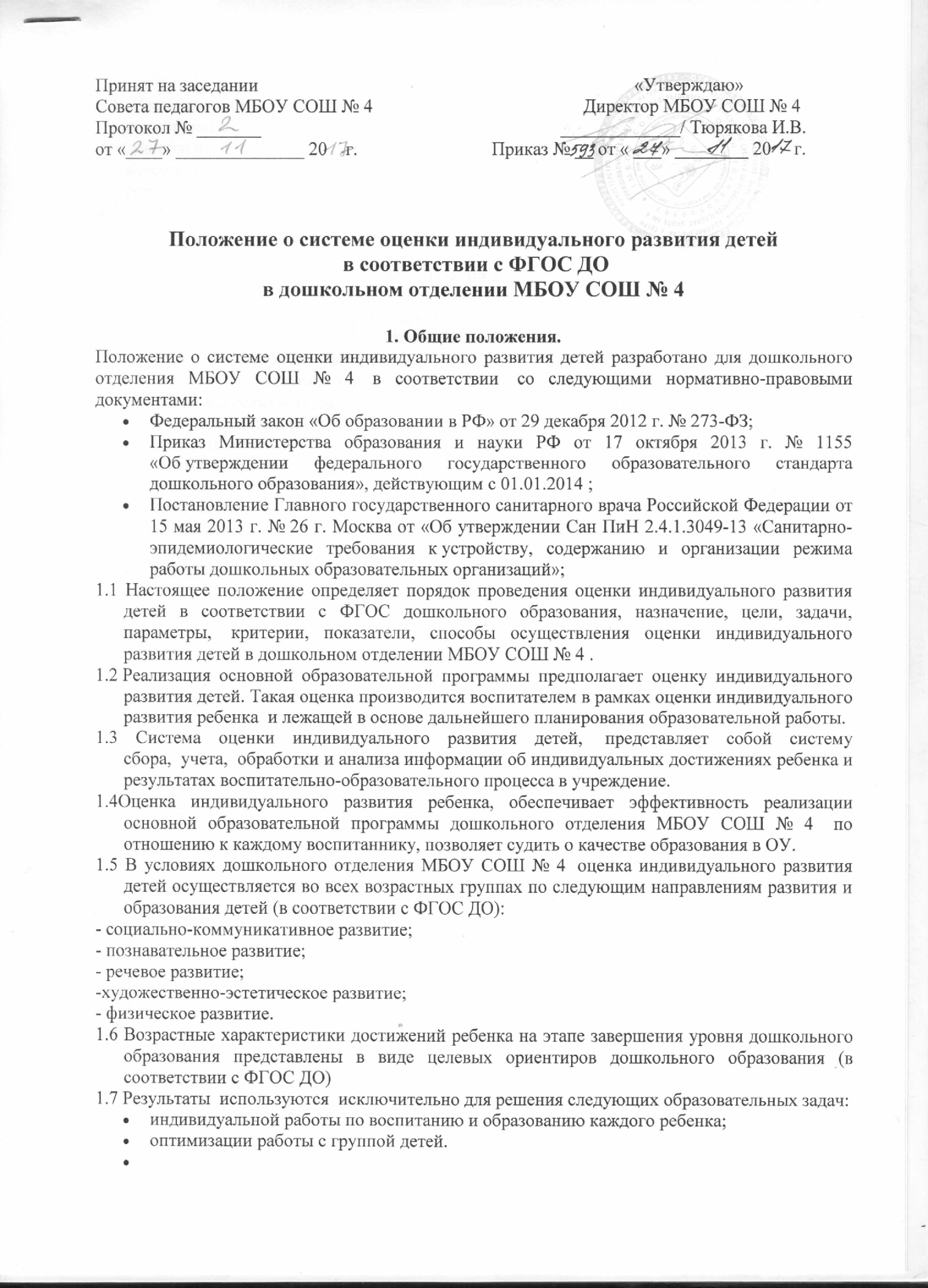 2.     Цель и задачи2.1 Цель изучение процесса индивидуальных достижений  детьми дошкольного возраста планируемых итоговых результатов освоения основной  образовательной программы дошкольного образования на основе выявления динамики формирования у воспитанников качеств, описанных в целевых ориентирах ФГОС ДО,  которые они должны приобрести в результате ее освоения к 7-8 годам.2.2  Задачи:Сбор информации об индивидуальном развитии воспитанников по образовательным областямПроведение анализа изменений в развитии воспитанниковОпределение корректирующих мероприятий образовательного процесса в ОУОпределение индивидуального маршрута для каждого воспитанника3.     Объекты мониторинга      3.1. Объектом  мониторинга  являются:физические качества детей - качества, характеризующие физическое развитие детей (сила, выносливость, ловкость и др.), а также антропометрические и физические  показатели;личностные качества – качества, характеризующие развитие личностной сферы ребенка (мотивации, произвольности, воли, эмоций, самосознания), в том числе его морально-нравственное развитие;интеллектуальные качества – качества, характеризующие развитие интеллектуальной сферы ребенка (формирование высших психических функций,  накопление знаний   и социального опыта);знания умения, навыки – средства, способствующие развитию  ребенка.3.2. Предметом мониторинга являются целевые ориентиры на этапе завершения дошкольного     образования.4.     Форма и процедура мониторинга.4.1 Мониторинговая процедура предполагает, что мониторинг индивидуального развития ребенка проводится всеми специалистами ОУ, работающими с ребенком. В совокупности использование разнообразных методик, изучение одного и того же содержания развития ребенка с разных профессиональных позиций и с помощью разных методических средств позволяет составить комплексное объективное представление о сформированности знаний и умений у детей дошкольного возраста, которые и являются критериями характера реализации основной образовательной программы дошкольного образования.4.2 Мониторинг проводится педагогами под руководством старшего воспитателя, куда входят воспитатели, работающие в данной возрастной группе.4.3 Методической основой  является пособие «Мониторинг достижения ребенком планируемых результатов освоения программы» автор-составитель Н.Е. Веракса, А.Н. Веракса.4.4  Для проведения  оценки индивидуального развития детей педагогами ОУ подбирается комплект  диагностических методик, обеспечивающих:возможность качественной  и (или) количественной оценки;надежность (точность) инструментария;полноту и адекватность проверочных заданий;достоверность результатов исследования.4.5 Обязательным требованием к проведению системы оценки индивидуального развития является его экономичность, обеспечиваемая включением в диагностический комплекс только тех методов, применение которых позволяет получить необходимый объем информации и не приводит к переутомлению ребенка в ходе обследования.5.     Средства и методы сбора информации5.1 Инструментарий для педагогической диагностики — карты наблюдений детского развития, позволяющие фиксировать индивидуальную динамику и перспективы развития каждого ребенка в ходе:коммуникации со сверстниками и взрослыми (как меняются способы установления и поддержания контакта, принятия совместных решений, разрешения конфликтов, лидерства и пр.);игровой деятельности;познавательной деятельности (как идет развитие детских способностей, познавательной активности);проектной деятельностихудожественной деятельности;физического развития.5.2.  В работе по проведению оценки индивидуального развития воспитанников  используются следующие методы:наблюдение (целенаправленное и систематическое изучение, сбор информации, фиксация действий и проявлений поведения);беседа;тестирование;анализ продуктов деятельности;сравнительный анализ.5.3 Требования к собираемой информации:полнота;конкретность;объективность;своевременность.6.     Сроки и  периодичность мониторинга6.1 Оценка индивидуального развития детей проводится 2 раза в год в следующие сроки:в начале учебного года – 1 и 2 недели сентябрь;в конце учебного года – 4 и 1 недели  апрель - май.6.2  Длительность мониторинга не может превышать двух недель  в отношении высокоформализованных методов.6.3 Отдельные методы оценки  могут использоваться в течение года по мере необходимости с целью фиксации динамики индивидуальных траекторий развития детей.7.     Права и обязанности.7.1 Педагогические работники  имеют  право выбирать методы и формы сбора информации;7.2  Зам.директора по УВР и старший воспитатель имеют право рекомендовать по итогам оценки индивидуального развития детей  представление опыта работы сотрудника на педагогическом совете ОУ и мероприятиях районного, муниципального и федерального уровней;7.3. Каждый педагогический работник, проводящий оценивание индивидуального развития детей обязантактично относится к каждому ребенку;ознакомить с результатами родителей;соблюдать конфиденциальность;7.4. Несет ответственность за:качество проведения процедуры (сбор, обработка, анализ, хранение результатов в течение 3 лет);срыв сроков проведения мониторинга и оформления отчетной документации;8.     Документация.       8.1. По результатам мониторинга  ответственными исполнителями заполняются оценочные листы.       8.2. Воспитатель  составляет аналитическую справку по итогам мониторинга достижения детьми планируемых результатов освоения  Образовательной Программы, которая  предоставляется  руководителю  учреждения не позднее 7 дней с момента завершения мониторинга.9.     Срок действия положения       9.1 Срок данного положения не ограничен. Положение действует до принятия нового.       9.2  Настоящее положение, также изменения и дополнения в положение «О системе оценки индивидуального развития детей в соответствии с ФГОС ДО»  могут вноситься на организационно-методических совещаниях и вступают в силу с момента  их утверждения зруководителем ОУ.